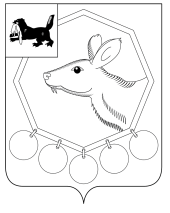 20.04.2018№ 29/2РОССИЙСКАЯ ФЕДЕРАЦИЯИРКУТСКОЙ ОБЛАСТИМУНИЦИПАЛЬНОЕ ОБРАЗОВАНИЕ«БАЯНДАЕВСКИЙ РАЙОН»ДУМАРЕШЕНИЕОБ ИСПОЛЬЗОВАНИИ ДЕНЕЖНЫХ СРЕДСТВ НА ПРОВЕДЕНИЕ ВЫБОРОВ ДЕПУТАТОВ ДУМЫ МО «БАЯНДАЕВСКИЙ РАЙОН» 8 АПРЕЛЯ 2018 ГОДА Руководствуясь Законом Иркутской области от 11.11.2011 г. №116-ОЗ «О муниципальных выборах в Иркутской области», заслушав отчет об использовании денежных средств на проведение выборов депутатов Думы МО «Баяндаевский район» 8 апреля 2018 г., руководствуясь Уставом муниципального образования «Баяндаевский район», РЕШИЛА:Принять к сведению отчет председателя ТИК «Об использовании денежных средств на проведение выборов депутатов Думы МО «Баяндаевский район».Настоящее Решение вступает в силу со дня его официального опубликования.Председатель Думы муниципального образования «Баяндаевский район»Здышов В.И. Приложение к решению ДумыМО «Баяндаевский район»													    От «20» апреля 2018 г. №29/2ОтчетБаяндаевской территориальной избирательной комиссии «Об использовании денежных средств на проведение выборов депутатов Думы МО «Баяндаевский район»»  Форма 0503605 с. 2Раздел I. Избирательной комиссии Иркутской области, комиссии муниципального образования, окружной, территориальной избирательной комиссии                                                                                                                                                                                                                         Форма 0503605 с. 3Раздел II. Расходы средств местного бюджета нижестоящих избирательной комиссии, выделенных им на подготовку и проведение выборов (референдума) депутатов Думы муниципального образования «Баяндаевский район» шестого созыва по одномандатным избирательным округам № 1 и 6 Форма 0503605 с. 4Раздел III. Расходы нижестоящих избирательной комиссии по видам расходов№ ппНаименование показателяСумма – всего                тыс. руб. в том числев том числев том числев том числев том числев том числе№ ппНаименование показателяСумма – всего                тыс. руб. Избирательной комиссии Иркутской области, комиссии муниципального образования*Избирательной комиссии Иркутской области, комиссии муниципального образования*окружных избирательных комиссий*окружных избирательных комиссий*территориальных комиссий*участковых комиссий*1234556671.Расходы, оплаченные Избирательной комиссией Иркутской области, комиссией муниципального образования, окружной, территориальной избирательной комиссией (комиссией референдума), в том числе:604,3241,2241,2363,1оплата труда, в том числе компенсация и дополнительная оплата труда (вознаграждение)476,1171,0171,0305,1начисления на дополнительную оплату труда (вознаграждение)расходы на изготовление печатной продукции и издательскую деятельность4,44,44,4расходы на связьтранспортные расходыканцелярские расходы6,86,86,8командировочные расходыРасходы на приобретение оборудования, других материальных ценностейдругие расходы117,059,059,058,0                                                                                                Итого604,3241,2241,2363,12.Расходы, оплаченные Избирательной комиссией Иркутской области, комиссией муниципального образования, окружной, территориальной избирательной комиссией (комиссией референдума) за нижестоящие избирательные комиссии                                                                           Всего по разделу I № ппПолное наименование нижестоящей окружной, территориальной                избирательной комиссии Сумма – всего,                                              тыс. руб.В том числе расходы участковых избирательных комиссий 12341Баяндаевская территориальная избирательная комиссия604,3363,1                                                         Всего по разделу II604,3363,1№ ппСумма – всего                тыс. руб.в том числев том числев том числев том числе№ ппСумма – всего                тыс. руб.расходы окружных избирательных комиссийрасходы территориальных избирательных комиссий расходы участковых избирательных комиссий 1234445661.Оплата труда, в том числе компенсация и дополнительная оплата труда (вознаграждение)476,1171,0305,1305,12.Начисления на дополнительную оплату труда (вознаграждение)3.Расходы на изготовление печатной продукции и издательскую деятельность4,44,44.Расходы на связь5.Транспортные расходы6.Канцелярские расходы6,86,87.Командировочные расходы8.Расходы на приобретение оборудования, других материальных ценностей9.Другие расходы117,059,058,058,0                                                                                Всего по разделу III    604,3241,2363,1363,1Всего расходов на подготовку и проведение муниципальных выборов604,3241,2363,1363,1